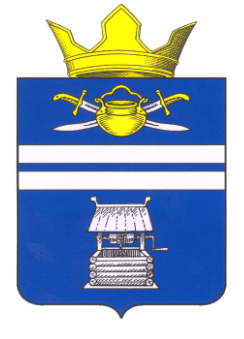 АДМИНИСТРАЦИЯЧИЛЕКОВСКОГО  СЕЛЬСКОГО  ПОСЕЛЕНИЯКОТЕЛЬНИКОВСКИЙ  МУНИЦИПАЛЬНЫЙ  РАЙОНВОЛГОГРАДСКАЯ  ОБЛАСТЬ404385,  Волгоградская обл.,  Котельниковский р-н.,  пос. Равнинный,  ул. Раздольная,15.  (84476)  7-63-60;ИНН – 3413008832,   КПП – 341301001,   БИК – 041806001,   ОГРН – 1053458080466,   Е-mail: chilekovo@mail.ruПОСТАНОВЛЕНИЕ       от 27.06.2022 г.                                                                                               № 19Об установлении дополнительных требований пожарной безопасности на период особого противопожарного режима на территории населенных пунктов( п. Равнинный, ст. Чилеково, х. Небыков, п. Терновой)Котельниковского муниципального районаВолгоградской области.В соответствии с Федеральным законом от 21 декабря 1994г. № 69-ФЗ «О пожарной безопасности», Федеральным законом от 06. 10.2003г. №131-Ф3 «Об общих принципах организации местного самоуправления в Российской Федерации», постановлением Губернатора Волгоградской области от 23.06.2022 г. № 376 «Об особом противопожарном режиме на территории Волгоградской области», постановления администрации Котельниковского муниципального района Волгоградской области от 24 июня  2022 г. № 517 «Об установлении дополнительных требований пожарной безопасности на период действия особого противопожарного режима на территории Волгоградской области», Уставом Чилековского сельского поселения Котельниковского муниципального района Волгоградской области, администрация Чилековского сельского поселения Котельниковского муниципального района постановляет: 1.  Ввести	на территории Чилековского сельского поселения (п. Равнинный, ст. Чилеково, х. Небыков, п. Терновой) особый противопожарный режим с 8.00 27.06.2022г. 2.   Утвердить   прилагаемый план мероприятий по обеспечению мер пожарной безопасности на территории Чилековского сельского поселения (п. Равнинный, ст. Чилеково, х. Небыков, п. Терновой) на период действия особого противопожарного режима.  3.  Посредством размещения информации на информационном стенде, в местах массового скопления людей, оповестить население сельского поселения о введении особого противопожарного режима.  4.  Постановление вступает в силу со дня его подписания.Глава Чилековского сельского поселения                                                                                А.А.АвдеевПЛАНМероприятий по обеспечению мер пожарной безопасности на территории Чилековского сельского поселения (п. Равнинный, ст. Чилеково, х. Небыков, п. Терновой) Котельниковского муниципального района Волгоградской области на период действий особого противопожарного режима№ п/пНаименование мероприятийСрок исполненияОтветственный исполнитель1Создание запасов воды для целей пожаротушения, подготовка пожарной и приспособленной для целей пожаротушения техникиВ течение действия особого противопожарного режимаГлава сельского поселения, руководители организации2Запрещение разведения костров, сжигание мусора, сухой растительности (в том числе стерни, порубочных остатков, сухой травы, листвы, камыша)В течение действия особого противопожарного режимаГлава сельского поселения3Проведение противопожарного инструктажа по соблюдению мер пожарной безопасности на рабочем месте и в быту, по месту жительстваВ течение действия особого противопожарного режимаСпециалист администрации, ТОС4Организация патрулирования населенного пункта  членов добровольной пожарной команды, работников ТОСВ течение действия особого противопожарного режимаГлава сельского поселения5Размещение информации по пожарной безопасности в местах скопления народа о введения особого противопожарного режимаВ течение действия особого противопожарного режимаСпециалист администрации6Регулярное информирование населения о соблюдении мер пожарной безопасности в условиях особого противопожарного режима путем трансляции через громкоговорящую связьВ течение действия особого противопожарного режимаСпециалист СДК7Проведение рейдов по неблагополучным семьям с представителями отдела надзорной деятельности01.07.2022 г.Глава сельского поселения, представители надзорной деятельности